Město Příbor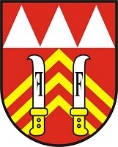 Zastupitelstvo města PříboraObecně závazná vyhláškao stanovení podmínek pro pořádání, průběh a ukončení veřejnosti přístupných sportovních a kulturních podniků, včetně tanečních zábav a diskoték a jiných kulturních podniků v rozsahu nezbytném k zajištění veřejného pořádkuZastupitelstvo města Příbora se na svém zasedání dne 22.03.2023 usnesením č. 28/4/ZM/2023 usneslo vydat na základě ust. § 10 písm. b) a ust. § 84 odst. 2 písm. h) zákona č. 128/2000 Sb., o obcích (obecní zřízení), ve znění pozdějších předpisů, tuto obecně závaznou vyhlášku (dále jen „vyhláška“):Úvodní ustanoveníCílem této vyhlášky je vytvoření opatření směřujících k zabezpečení místních záležitostí veřejného pořádku jako stavu, který umožňuje pokojné soužití občanů i návštěvníků města, a k vytváření příznivých podmínek pro život ve městě.Předmětem této vyhlášky je regulace činností, které by mohly narušit veřejný pořádek ve městě nebo být v rozporu s dobrými mravy, ochranou bezpečnosti, zdraví a majetku, a stanovení opatření směřujících k ochraně před následnými škodami a újmami působenými narušováním veřejného pořádku na zájmech chráněných městem jako územním samosprávným celkem, a to zejména stanovením povinností pro pořádání, průběh a ukončení veřejnosti přístupných sportovních a kulturních podniků, včetně tanečních zábav a diskoték a jiných kulturních podniků v rozsahu nezbytném k zajištění veřejného pořádku (dále jen „sportovních a kulturních podniků“).Tato vyhláška neupravuje výjimky z nočního klidu. Není-li stanoveno jinak, v době pořádání sportovního či kulturního podniku po 22:00 hod. povinnost dodržování nočního klidu není dotčena. Podmínky pro pořádání sportovních a kulturních podnikůSportovní a kulturní podniky lze ve venkovních prostorech provozovat:v pátek, v sobotu a v den, po kterém následuje den pracovního klidu v době od 06:00 hodin do 24:00 hodin,v ostatních dnech v době od 6:00 hodin příslušného kalendářního dne do 22:00 hodin příslušného kalendářního dne,při oslavách Nového roku v době od 22:00 hod. dne 31. 12. kalendářního roku do 5:00 hod. následujícího dne.Sportovní a kulturní podniky lze ve vnitřních prostorech provozovat:v pátek, v sobotu a v den, po kterém následuje den pracovního klidu v době od 06:00 hodin do 02:00 hodin,v ostatních dnech v době od 6:00 hodin příslušného kalendářního dne do 22:00 hodin příslušného kalendářního dne.Oznamovací povinnostPořadatel sportovního a kulturního podniku je povinen oznámit nejméně 30 dnů před jeho konáním Městskému úřadu v Příboře:jméno, příjmení, datum narození, adresu místa trvalého pobytu a adresu bydliště, je-li odlišná od místa trvalého pobytu pořadatele; je-li pořadatelem právnická osoba, název či obchodní firmu, sídlo a označení osoby, která za tuto právnickou osobu jedná,označení druhu podniku (opakujících se podniků), dobu a místo konání včetně údaje o jeho počátku a ukončení, předpokládaný počet účastníků tohoto podniku,počet osob zajišťujících pořadatelskou službu a způsob jejich označení, údaje o osobě pověřené pořadatelem podniku k osobní spolupráci s orgány veřejné moci, pokud pořadatel podniku tuto osobu určí,údaje o osobách, které poskytly k užívání pozemek nebo stavbu, kde se má podnik konat,lhůtu, ve které zajistí úklid místa konání podniku, a způsob tohoto úklidu, jde-li o místa, která nejsou určena a zřízena pro pořádání uvedených podniků,způsob zajištění obecných povinností při nakládání s odpady vzniklými při pořádání akce,způsob zajištění podmínek stanovených zvláštními právními předpisy v oblasti požární ochrany.Závěrečná ustanoveníInformace o konání sportovních a kulturních podniků dle této vyhlášky uvede Městský úřad Příbor na webových stránkách.Touto vyhláškou se ruší obecně závazná vyhláška č. 2/2015 o stanovení podmínek pro pořádání, průběh a ukončení veřejnosti přístupných sportovních a kulturních podniků, včetně tanečních zábav a diskoték a jiných kulturních podniků v rozsahu nezbytném k zajištění veřejného pořádku.Tato vyhláška nabývá účinnosti dnem 01.05.2023.Vyvěšeno na úřední desce dne:Sejmuto z úřední desky dne:Ing. arch. Jan Malík v. r.starostaIng. Bohuslav Majer v. r.místostarosta